Person—Australian state/territory identifier, Health care client code NExported from METEOR(AIHW's Metadata Online Registry)© Australian Institute of Health and Welfare 2024This product, excluding the AIHW logo, Commonwealth Coat of Arms and any material owned by a third party or protected by a trademark, has been released under a Creative Commons BY 4.0 (CC BY 4.0) licence. Excluded material owned by third parties may include, for example, design and layout, images obtained under licence from third parties and signatures. We have made all reasonable efforts to identify and label material owned by third parties.You may distribute, remix and build on this website’s material but must attribute the AIHW as the copyright holder, in line with our attribution policy. The full terms and conditions of this licence are available at https://creativecommons.org/licenses/by/4.0/.Enquiries relating to copyright should be addressed to info@aihw.gov.au.Enquiries or comments on the METEOR metadata or download should be directed to the METEOR team at meteor@aihw.gov.au.Person—Australian state/territory identifier, Health care client code NIdentifying and definitional attributesIdentifying and definitional attributesMetadata item type:Data ElementShort name:Australian state/territory identifierSynonymous names:Australian state/territory identifierMETEOR identifier:270041Registration status:Community Services (retired), Retired 01/09/2005Health, Retired 01/09/2005Data Element Concept:Person—Australian state/territory identifierValue Domain:Health care client Australian state/territory code NValue domain attributesValue domain attributesValue domain attributesRepresentational attributesRepresentational attributesRepresentational attributesRepresentation class:CodeCodeData type:NumberNumberFormat:NNMaximum character length:11ValueMeaningPermissible values:1New South Wales2Victoria3Queensland4South Australia5Western Australia6Tasmania7Northern Territory8Australian Capital Territory9Other territories (Cocos (Keeling) Islands, Christmas Island and Jervis Bay Territory)Supplementary values:0Overseas addressNULL
 Unknown address state
 Collection and usage attributesCollection and usage attributesGuide for use:When used specifically in the collection of address information for a client, the following local implementation rules may be applied:NULL may be used to signify an unknown address state; and Code 0 may be used to signify an overseas address.The order presented here is the standard for the Australian Bureau of Statistics (ABS). Other organisations (including the Australian Institute of Health and Welfare) publish data in state order based on population (that is, Western Australia before South Australia and Australian Capital Territory before Northern Territory).Irrespective of how the information is coded, conversion of the codes to the ABS standard must be possible.Source and reference attributesSource and reference attributesReference documents:Australian Bureau of Statistics 2001. Australian Standard Geographical Classification (ASGC). Cat. no. 1216.0. Canberra: ABS.Reference through: http://www.abs.gov.au/Ausstats/abs@.nsf/StatsLibraryData element attributes Data element attributes Source and reference attributesSource and reference attributesSubmitting organisation:Australian Institute of Health and WelfareAustralian Bureau of StatisticsHealth Data Standards CommitteeNational Community Services Data CommitteeRelational attributesRelational attributesRelated metadata references:Is re-engineered from  Australian State/Territory identifier, version 4, DE, Int. NCSDD & NHDD, NCSIMG & NHIMG, Superseded 01/03/2005.pdf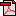  (18.8 KB)       No registration statusImplementation in Data Set Specifications:Health care client identification       Health, Superseded 04/05/2005